 Положениео конфликте интересов в муниципальном учреждении культуры «Межпоселенческая библиотека имени Н.С.Гумилёва муниципального образования – Шиловский муниципальный район Рязанской области»1. Общие положения1.Настоящее Положение о конфликте интересов МУК «Межпоселенческая библиотека имени Н.С.Гумилёва муниципального образования – Шиловский муниципальный район Рязанской области»  (далее — Библиотека)  разработано в соответствии с Федеральным законом от 25.12.2008 № 273-ФЗ «О противодействии коррупции», с учетом методических рекомендаций по разработке и принятию организациями мер по предупреждению и противодействию коррупции, разработанных Министерством труда и социальной защиты Российской Федерации, с целью выявления, регулирования и предотвращения конфликтов интересов, возникающих у работников в ходе выполнения ими трудовых обязанностей.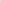 I.2. Основной задачей деятельности Библиотеки по предотвращению и урегулированию конфликта интересов является ограничение влияния частных интересов, личной заинтересованности работников Библиотеки на реализуемые ими трудовые функции, принимаемые деловые решения.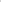 1.3. Конфликт интересов - ситуация, при которой личная заинтересованность (прямая или косвенная) работника (представителя Библиотеки) влияет или может повлиять на надлежащее исполнение им должностных (трудовых) обязанностей и при которой возникает или может возникнуть противоречие между личной заинтересованностью работника и правами и законными интересами Библиотеки, способное привести к причинению вреда правам и законным интересам, имуществу и (или) деловой репутации Библиотеки, работником (представителем Библиотеки) которой он является.Под личной заинтересованностью работника учреждения понимается материальная или иная заинтересованность, которая влияет или может повлиять на исполнение работником должностных (трудовых) обязанностей.2. Круг лиц, попадающих под действие положенияДействие настоящего положения распространяется на всех работников Библиотеки вне зависимости от уровня занимаемой должности и на физические лица, сотрудничающие с организацией на основе гражданско-правовых договоров.3. Основные принципы управления конфликтом интересов в БиблиотекеДеятельность по предотвращению и урегулированию конфликта интересов в Библиотеке осуществляется на основании следующих основных принципов:- обязательность раскрытия сведений о	реальном или потенциальном конфликте интересов;  индивидуальное рассмотрение и оценка репутационных рисков для Библиотеки при выявлении каждого конфликта интересов и его урегулировании;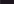 - конфиденциальность процесса раскрытия сведений о конфликте интересов и процесса его урегулирования;- соблюдение баланса интересов Библиотеки и работника при урегулировании конфликта интересов;- защита работника учреждения от преследования в связи с сообщением о конфликте интересов, который был своевременно раскрыт работником Библиотеки и урегулирован (предотвращен) Библиотекой. 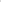 4. Порядок раскрытия конфликта интересов работником организации и порядок его урегулирования, в том числе возможные способы разрешения возникшего конфликта интересов4.1. Процедура раскрытия конфликта интересов доводится до сведения всех работников Библиотеки. Устанавливаются следующие виды раскрытия конфликта интересов: раскрытие сведений о конфликте интересов при приеме на работу; раскрытие сведений о конфликте интересов при назначении на новую должность; разовое раскрытие сведений по мере возникновения ситуаций конфликта интересов.Раскрытие конфликта интересов осуществляется в письменной форме путем направления на имя руководителя Библиотек уведомления о наличии личной заинтересованности при исполнении обязанностей, которая приводит или может привести к конфликту интересов в соответствии с Приложением № к настоящему Положению.Указанное в пункте 4.2 настоящего Положения сообщение работника Библиотеки подлежит регистрации в журнале регистрации сообщений работников учреждения о наличии личной заинтересованности (Приложение № 2 к настоящему Положению) должностным лицом, ответственным за профилактику коррупционных и иных правонарушений.4.4.  Допустимо первоначальное раскрытие информации о конфликте интересов в устной форме с последующей фиксацией в письме ном виде.Библиотека берет на себя обязательство конфиденциального рассмотрения представленных сведений и урегулирования конфликта интересов. Поступившая информация должна быть тщательно проверена членами комиссии по урегулированию конфликта интересов с целью оценки серьезности возникающих для Библиотеки рисков и выбора наиболее подходящей формы урегулирования конфликта интересов.Итогом урегулирования конфликта интересов могут стать следующие решения:4.6.l. решение, что сведения, которые были представлены работником, не являются конфликтом интересов и, как следствие, не нуждаются в специальных способах урегулирования.4.6.2. решение, что конфликт интересов имеет место, при этом могут использоваться различные целесообразные способы его разрешения, в том числе:ограничение доступа работника к конкретной информации, которая может затрагивать личные интересы работника;добровольный отказ работника Библиотеки и его отстранение (постоянное или временное) от участия в обсуждении и процессе принятия решений по вопросам, которые находятся или могут оказаться под влиянием конфликта интересов;пересмотр и изменение функциональных обязанностей работника;перевод работника на должность, предусматривающую выполнение функциональных обязанностей, не связанных с конфликтом интересов; отказ работника от своего личного интереса, порождающего конфликт с интересами Библиотеки;увольнение работника из Библиотеки по инициативе работника.увольнение работника по инициативе работодателя за совершение дисциплинарного проступка, то есть за неисполнение или ненадлежащее исполнение работником по его вине возложенных на него трудовых обязанностей.Приведенный перечень способов разрешения конфликта интересов не является исчерпывающим. В каждом конкретном случае могут быть найдены иные формы его урегулирования.При разрешении имеющегося конфликта интересов выбирается наиболее ”мягкая” мера урегулирования из возможных с учетом существующих обстоятельств. Более жесткие меры используются только в случае, когда это вызвано реальной необходимостью или в случае, если более ”мягкие” меры оказались недостаточно эффективными. При принятии решения о выборе конкретного метода разрешения конфликта интересов важно учитывать значимость личного интереса работника и вероятность того, что этот личный интерес будет реализован в ущерб интересам Библиотеки. 5. Обязанности работников в связи с раскрытием и урегулированием конфликта интересовПоложением устанавливаются следующие обязанности работников в связи с раскрытием и урегулированием конфликта интересов:  при принятии решений по деловым вопросам и выполнении своих трудовых обязанностей - руководствоваться интересами Библиотеки без учета своих личных интересов, интересов своих родственников и друзей;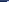 - избегать (по возможности) ситуаций и обстоятельств, которые могут привести к конфликту интересов;- раскрывать возникший (реальный) или потенциальный конфликт  интересов; - содействовать урегулированию возникшего конфликта интересов.6. Определение лиц, ответственных за прием сведений о возникшем конфликте интересов и рассмотрение этих сведенийДолжностными лицами, ответственными за прием сведений о возникающих (имеющихся) конфликтах интересов, являются должностные лица, входящие в состав комиссии по урегулированию конфликта интересов Библиотеки (далее Комиссия), утвержденной приказом директора Библиотеки.Полученная информация ответственными лицами немедленно доводится до директора Библиотеки, который назначает срок ее рассмотрения.Срок рассмотрения информации о возникающих (имеющихся) конфликтов интересов не может превышать трех рабочих дней.Полученная информация комиссией всесторонне изучается и по ней принимается решение о способе разрешения возникшего (имеющегося) конфликта интересов или об его отсутствии. Решение комиссии оформляется протоколом и доводится до сведения директора учреждения.Решения комиссии носят рекомендательный характер. Окончательное решение о способе разрешения возникшего (имеющегося) конфликта интересов, если он действительно имеет место, принимает директор учреждения в течение трех рабочих дней с момента получения протокола заседания комиссии.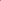 7. Ответственность работников Библиотеки за несоблюдение положения о конфликте интересов7.1. За несоблюдение настоящего Положения работники Библиотеки несут уголовную, административную, гражданско-правовую и дисциплинарную ответственность в соответствии с законодательством Российской Федерации.7.2. За непринятие работниками Библиотеки мер по предотвращению или урегулированию конфликта интересов, стороной которого он является, с ним по инициативе работодателя в связи с утратой доверия по пункту 7.l части 1 статьи 81 ТК РФ может быть расторгнут трудовой договор. 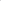 8. Заключительные положения8.1. Настоящее Положение утверждается приказом директора Библиотеки и вступает в силу с момента его утверждения.8.2. Решение о внесении изменений или дополнений в настоящее Положение принимается решением директора по представлению комиссии по урегулированиюконфликта интересов либо должностного лица, ответственного за профилактику коррупционных и иных правонарушений в Библиотеке.         8.3. Настоящее положение действует до принятия нового Положения или отмены настоящего Положения.                                          Директору                                                                             Шиловской межпоселенческой                                                                         библиотеки  им. Гумилёва                                                                       Петруниной Е.Н. 	                                                                                  от________________УВЕДОМЛЕНИЕо фактах обращения в целях склонения работника Шиловской межпоселенческой библиотеки им. Гумилёва к совершению коррупционных правонарушений в соответствии с Федеральным законом от 25 декабря 2008 г. № 273-ФЗ «О противодействии коррупции»я,  	(ФИО, должность работника)настоящим уведомляю об обращении ко мне  	(дата, место, время)гр.  	(данные о лицах, обратившихся к работнику библиотеки: ФИО, место работы и т.д.)в целях склонения меня к совершению действий коррупционного характера, а именно:(указать характер обращения, перечислить факты и обстоятельства склонения работника библиотеки к совершению коррупционных правонарушений; указать иные сведения, которые  считает необходимым сообщить Шиловской межпоселенческой библиотеке им. Гумилёва)Дата		 Подпись 		Контактный телефон 	Уведомление зарегистрировано в журнале регистрации«	»  	 	г. за № 	(ФИО ответственного лица)К уведомлению должны быть приложены все имеющиеся документы, подтверждающие обстоятельства обращения в целях склонения работника Шиловской межпоселенческой библиотеки им. Гумилёва к совершению коррупционных правонарушений.ЖУРНАЛрегистрации уведомлений о фактах обращения в целях склоненияработников библиотеки (полное наименование) к совершению коррупционных правонарушений№п/пДата и время принятия уведомленияФИО работника, обратившегося с уведомлениемДата и время передачи уведомления работодателюКраткое содержание уведомленияФИО и подпись сотрудника, зарегистрировавшего уведомлениеПримечание 